１　次の問いに答えなさい。⑴　右の史料はが定めたのの一部です。これを制定した理由を，15字以内で説明しなさい。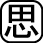 ⑵　聖徳太子の死後，のをっていた・を，・らがして始めた，新しい政治のしくみをつくろうとするを何といいますか。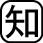 ⑶　⑵の改革では，それまでがそれぞれ支配していた土地や人々を，国家が直接支配する方針が示されました。これを何といいますか。⑷　７世紀のばの東アジアのようすについて，次の文中の（ a ）～（ c ）にあてはまる語句を下からそれぞれ選びなさい。　半島では，三国がたがいに勢力を争っていたが，（ a ）がと結び（ b ）をほろぼし，やがて（ c ）も滅ぼされた。（ b ）と関係の深かった日本は，（ b ）を助けるため朝鮮半島に大軍を送ったが，唐と（ a ）の連合軍にれた。　〔　　　　　　　　〕２　次の年表を見て，問いに答えなさい。⑴　年表中の下線部a～cのうち，次の①～③のことがらに関連するものをそれぞれ１つずつ選び，記号を書きなさい。①　有力なや寺社は，などを使ってし，を増やしていった。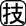 ②　日本の風土や生活，日本人の感情に合った文化が生まれた。③　に登録された６歳以上のすべての人々にがあたえられ，口分田の面積に応じてを負担した。⑵　年表が示している時代には，次のア～エの4か所に都が置かれていました。都が置かれた順に記号を書きなさい。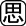 ア　　　イ　　　ウ　　　エ　１２⑴⑴⑴⑵⑶⑷a⑷b⑷c⑴①⑴②⑴③⑵　　→　　　→　　　→　　→　　　→　　　→